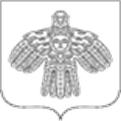 В соответствии с пунктом 4 статьи 21 Бюджетного кодекса Российской Федерации, п р и к а з ы в а ю:Внести изменения в Приложение к приказу от 01.11.2023 № 168: 	- дополнить кодами:Российская ФедерацияРеспублика КомиРоссийская ФедерацияРеспублика КомиРоссия ФедерацияКоми РеспубликаРоссия ФедерацияКоми РеспубликаФИНАНСОВОЕ УПРАВЛЕНИЕ АДМИНИСТРАЦИИ МУНИЦИПАЛЬНОГО ОКРУГА «УХТА»ФИНАНСОВОЕ УПРАВЛЕНИЕ АДМИНИСТРАЦИИ МУНИЦИПАЛЬНОГО ОКРУГА «УХТА»«УХТА» МУНИЦИПАЛЬНÖЙ КЫТШЛÖН АДМИНИСТРАЦИЯСА СЬÖМ ОВМÖСÖН ВЕСЬКÖДЛАНİН«УХТА» МУНИЦИПАЛЬНÖЙ КЫТШЛÖН АДМИНИСТРАЦИЯСА СЬÖМ ОВМÖСÖН ВЕСЬКÖДЛАНİНПРИКАЗПРИКАЗПРИКАЗПРИКАЗ29.03.2024№№65г.Ухта, Республика КомиО внесении изменений и дополнений в приказ от 01.11.2023 № 168 «Об утверждении перечня и кодов целевых статей расходов бюджетной классификации муниципального округа «Ухта» на 2024 год и плановый период 2025 и 2026 годов» КодНаименование целевой статьи10 0 22 00000Реализация народных проектов в сфере благоустройства, прошедших отбор в рамках проекта «Народный бюджет»10 0 22 S2300Реализация народных проектов в сфере благоустройства, прошедших отбор в рамках проекта «Народный бюджет»Начальник управленияГ.В. Крайн